Hackney Carriage or Private Hire Vehicle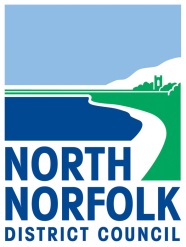 Incident/Accident Report Form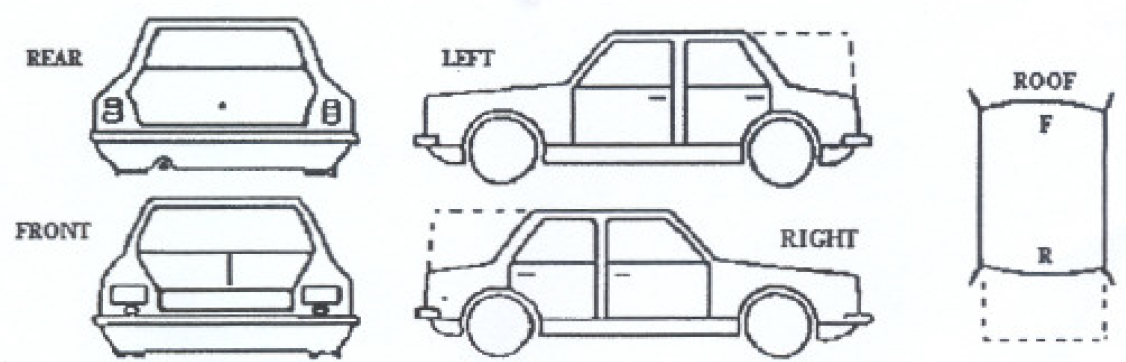 1Reporting of Incident/AccidentReporting of Incident/Accident1.1Name of person reporting incident/accident1.2Date of reporting incident/accident2Licensed Vehicle damagedLicensed Vehicle damaged2.1Make and model2.2Registration number2.3HCV/PHV Plate No2.4Name of Vehicle Owner2.5Name of Driver3Incident/Accident DetailsIncident/Accident DetailsIncident/Accident DetailsIncident/Accident DetailsIncident/Accident DetailsIncident/Accident Details3.1Time3.2Date3.3Location3.4Brief circumstances of accident3.5Passengers in vehicle at time of accident3.5Passengers in vehicle at time of accident                      Yes                         No3.5Passengers in vehicle at time of accident3.6Injuries sustained to passengers/driver3.6Injuries sustained to passengers/driver                      Yes                         No3.6Injuries sustained to passengers/driver3.7Give further details of injuries sustained4Details of any other vehicle(s) involvedDetails of any other vehicle(s) involved4.1Make and model4.2Registration Number5Details of any other driver(s) involvedDetails of any other driver(s) involved5.1Name5.2Address6Details of any damage to Property Details of any damage to Property Details of any damage to Property Details of any damage to Property Details of any damage to Property Details of any damage to Property 6.1Was there any damage to property/structure(s)6.1Was there any damage to property/structure(s)             Yes                         No6.1Was there any damage to property/structure(s)6.2If yes, give address of property/structure(s)6.3Give further details of damage7Police Assistance Police Assistance Police Assistance Police Assistance Police Assistance Police Assistance 7.1Police attendance7.1Police attendance             Yes                         No7.1Police attendance7.2Name of Officer7.3Where stationed8Indicate areas of damage on licensed vehicle9Provide photo(s) showing all damage to the vehicleProvide photo(s) showing all damage to the vehicleProvide photo(s) showing all damage to the vehicleProvide photo(s) showing all damage to the vehicleProvide photo(s) showing all damage to the vehicleProvide photo(s) showing all damage to the vehicle9.1Method of submission9.1Method of submission               Paper hard copy                       Email – electronic as JPEG9.1Method of submission9.2Date photo(s) taken10Inspection of VehicleInspection of Vehicle10.1Date vehicle booked for inspection at testing station10.2Name of testing station11InsuranceInsuranceInsuranceInsuranceInsuranceInsurance11.1Will your insurance company be undertaking the repairs to this vehicle11.1Will your insurance company be undertaking the repairs to this vehicle               Yes                       No11.1Will your insurance company be undertaking the repairs to this vehicle11.2If Yes, do you have an estimated timeframe, from insurance company, for completion of the repairs?